Rabbits Class- Home Learning 15.12.20Today we are reading ‘Stick Man’ by Julia Donaldson.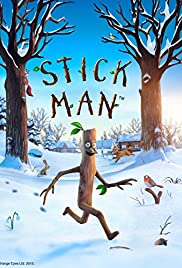 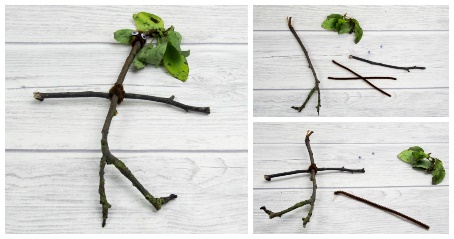 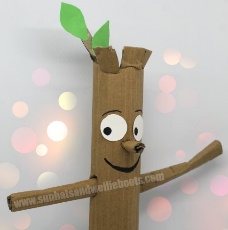 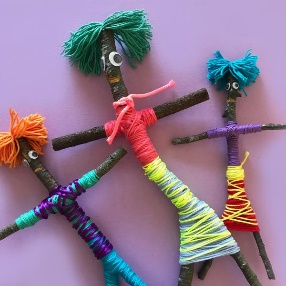 In RWI we have been learning…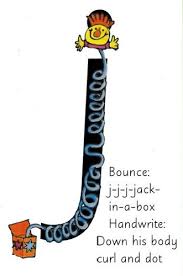 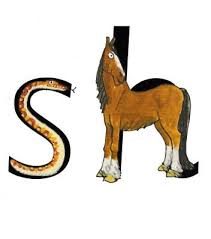 Maths:Join in with the shape song….. can you draw different triangles, different sizes and some upside down?https://www.youtube.com/watch?v=Umu58RxNL7I